From; Stephen Gianino,
Investigating Officer,
HM Treasury.
630066 Hatton Garden,
London ECIN 8LE.
Mobile: +44 792 4556 244
                                                  Confidential Information

Dear Friend,

My name is Stephen Gianino; I work with the HM Treasury, and I have seen that several times people tried to divert your funds into their own personal account I mean those you call your partners. Now I write to you in respect of the amount which I have been able to send to you through the United Nation Diplomat , now I want you to know that the diplomat would deliver the funds which I have package as a diplomatic compensation to you and the amount in the consignment is $6,000.000.00 (Six Million Dollars Only).


To this end, I did not disclose the content to the diplomat that the box contain money but I told him that it is your compensation from the FINANCIAL Secretary and from our affiliate, I want you to know that this funds would help your financial status as I have seen in record that you have spent a lot trying to receive this funds and I am not demanding so much from you but Just 40% of the funds.

I want you to get back to me so that I can give you the contact information of the diplomat who have been waiting to get your information so that he can proceed with the delivery to your doorstep.

Yours Sincerely,
Stephen Gianino.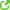 